Opracowała: Alina PawelecDane kontaktowe: tel. 508107535e-mail: alapawelec@wp.plFunkcjonowanie osobiste i społeczne
klasa V, VI SP uz
„Dzień Ojca”data realizacji: 15.06.2020Temat: Dzień Ojca.Zadania do wykonania:Zastanów się i opowiedz Rodzicom, Rodzeństwu, jaką rolę w Twoim życiu pełni Tata.Narysuj portret swojego Taty.Wykonane zadania proszę przesłać na maila, na ich podstawię będę wystawiać oceny.Powodzenia!Opracowała: Alina PawelecDane kontaktowe: tel. 508107535e-mail: alapawelec@wp.plFunkcjonowanie osobiste i społeczne
klasa V, VI SP uz
„Dzień Ojca”data realizacji: 16.06.2020Temat: Czerwiec – pierwszy letni miesiąc. Zadania do wykonania:Narysuj słońce, chmury i deszcz, jako elementy letniej pogody.Wykonane zadania proszę przesłać na maila, na ich podstawię będę wystawiać oceny.Powodzenia!Opracowała: Alina PawelecDane kontaktowe: tel. 508107535e-mail: alapawelec@wp.plFunkcjonowanie osobiste i społeczne
klasa V, VI SP uz
„Dzień Ojca”data realizacji: 17.06.2020Temat: Lato.Zadania do wykonania:Posłuchaj krótkiego tekstu ze strony 136 (załącznik nr 1) oraz obejrzyj obrazki ze stron 137-140 (załącznik nr 2). Opowiedz, co na nich widzisz.Wykonane zadania proszę przesłać na maila, na ich podstawię będę wystawiać oceny.Powodzenia!Załącznik nr 1, strona 1: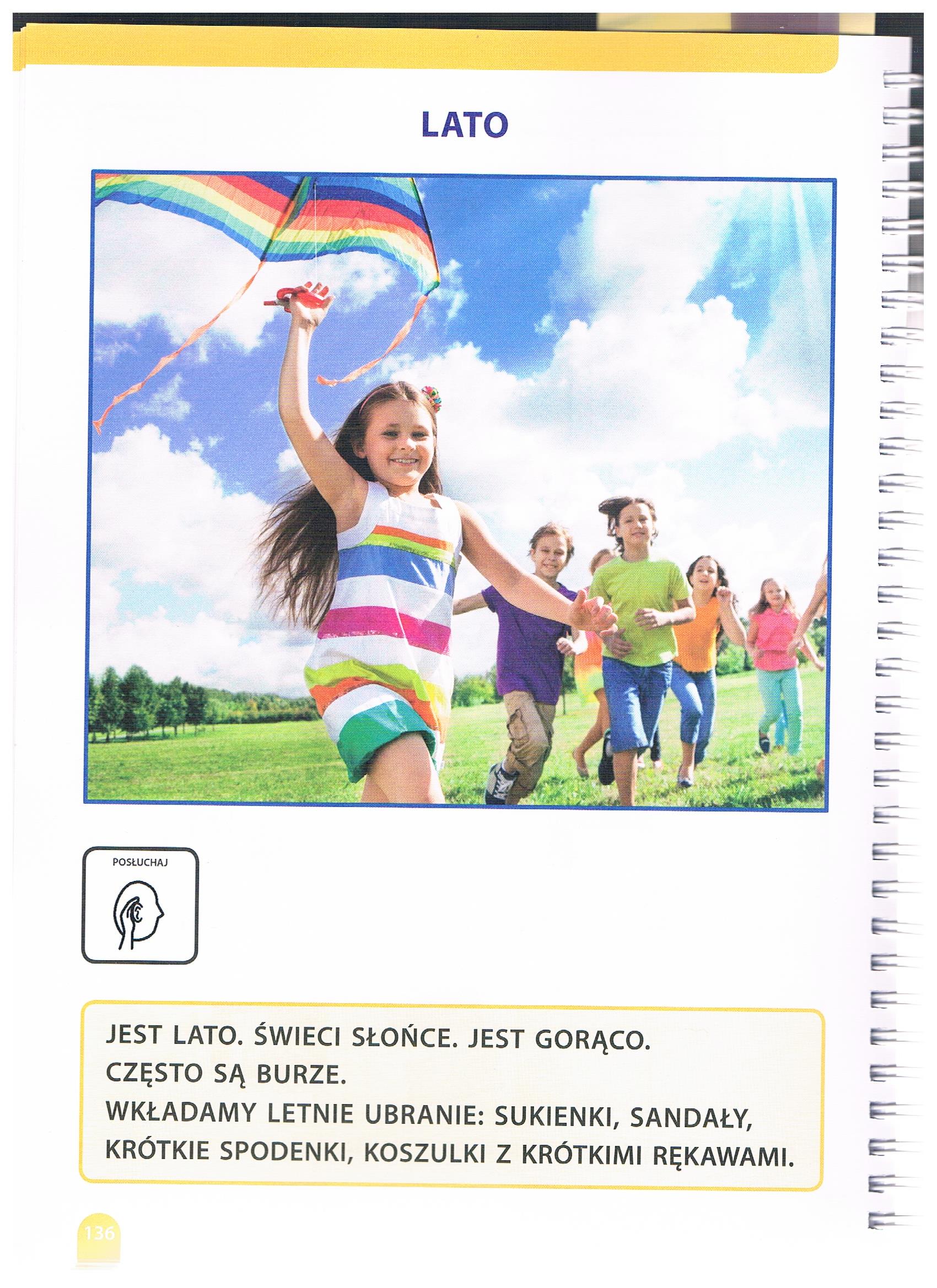 Załącznik nr 2, strona 1: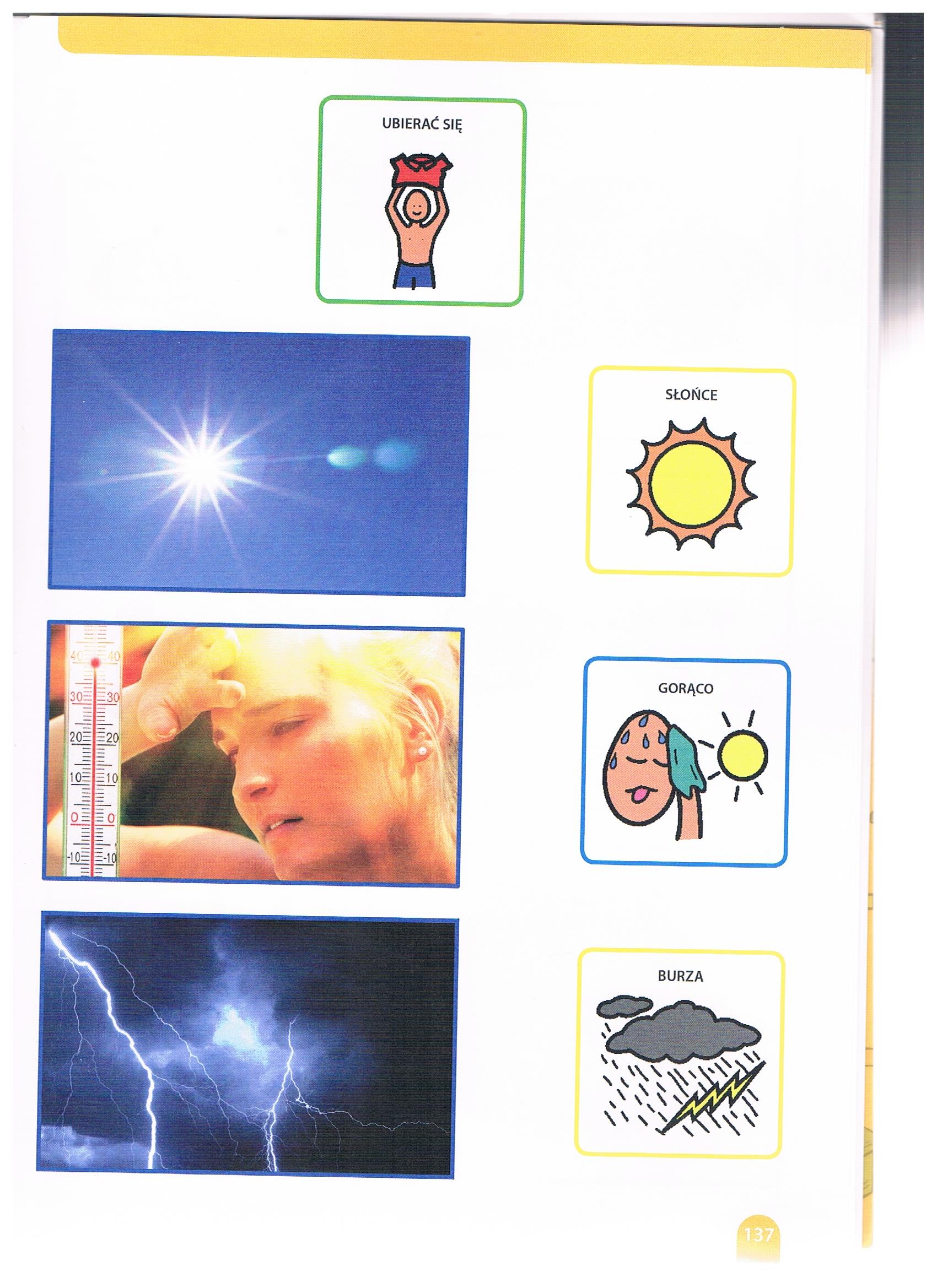 Załącznik nr 2, strona 2: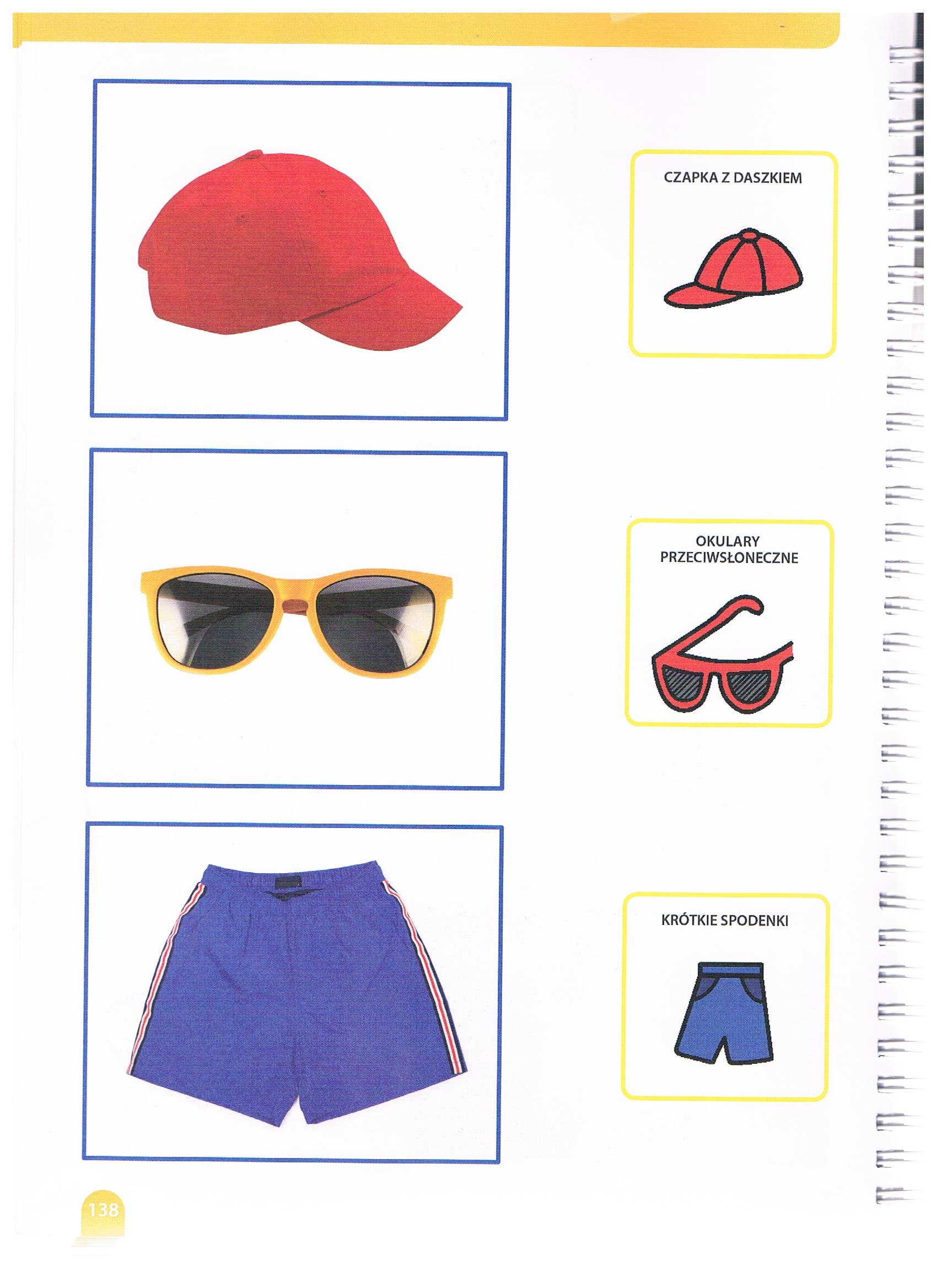 Załącznik nr 2, strona 3: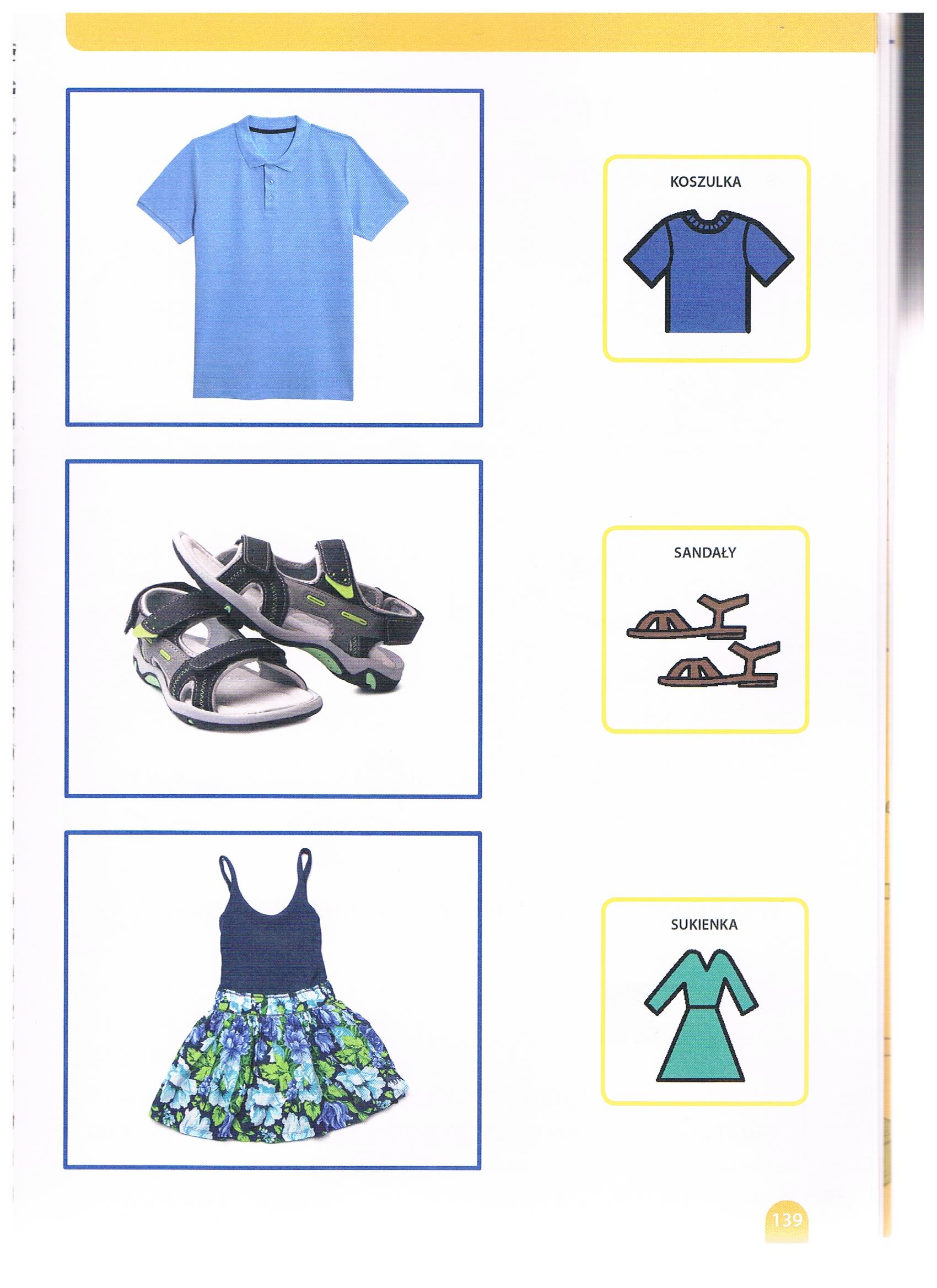 Załącznik nr 2, strona 4: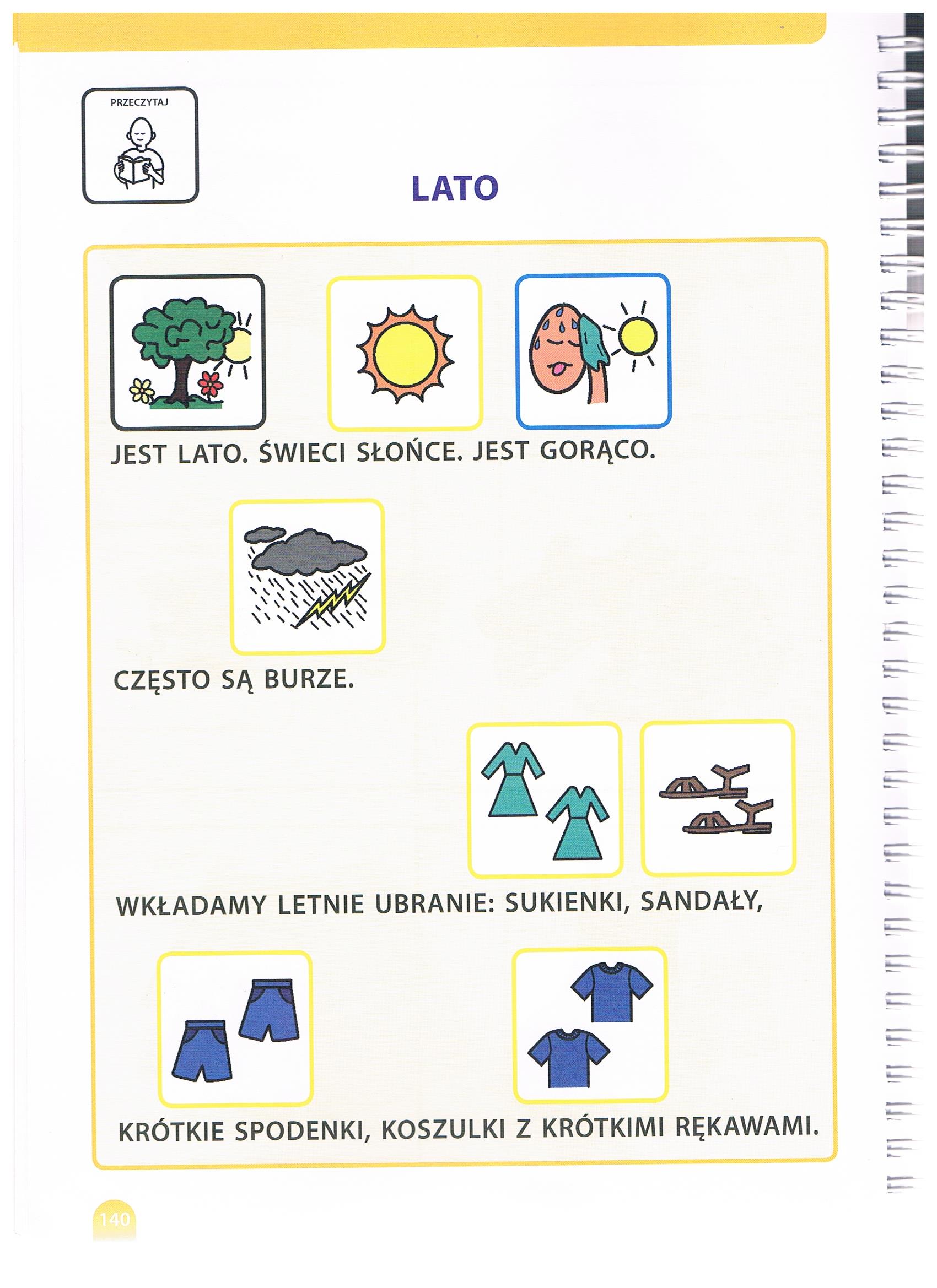 Opracowała: Alina PawelecDane kontaktowe: tel. 508107535e-mail: alapawelec@wp.plFunkcjonowanie osobiste i społeczne
klasa V, VI SP uz
„Wakacyjne rady”data realizacji: 22.06-26.06.2020Temat: Wkrótce wakacje.Zadania do wykonania:Posłuchaj tekstu ze strony 203 pt. „Wakacyjne rady” (załącznik nr 3).Zastanów się, jak można bezpiecznie spędzić wolny czas – wakacje.Posłuchaj wiersza pt. „Jutro już wakacje” (załącznik nr 4). Opowiedz, co widzisz na obrazku.Wykonane zadania proszę przesłać na maila, na ich podstawię będę wystawiać oceny.Powodzenia!Załącznik nr 3, strona 1:\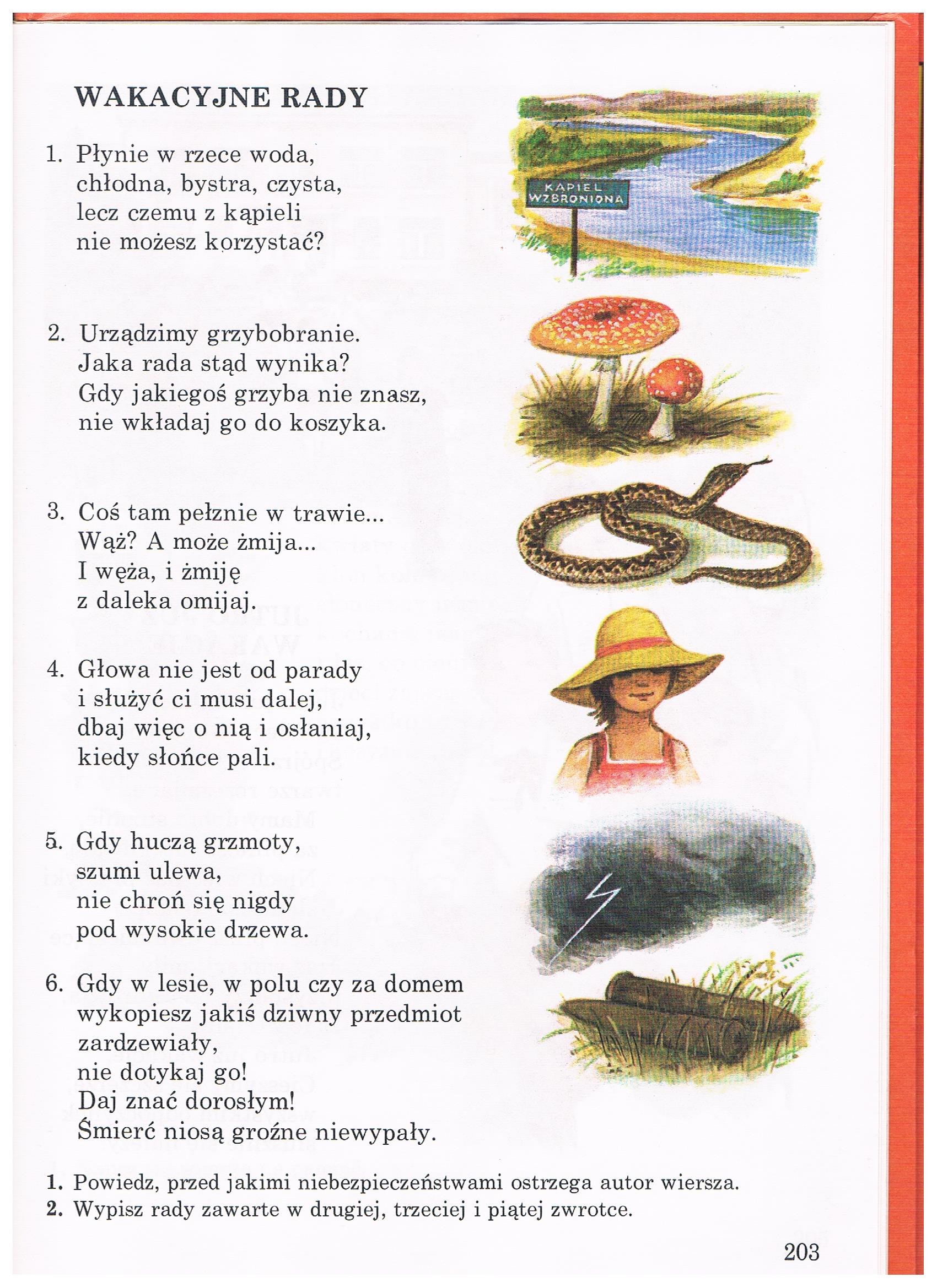 Załącznik nr 4, strona 1: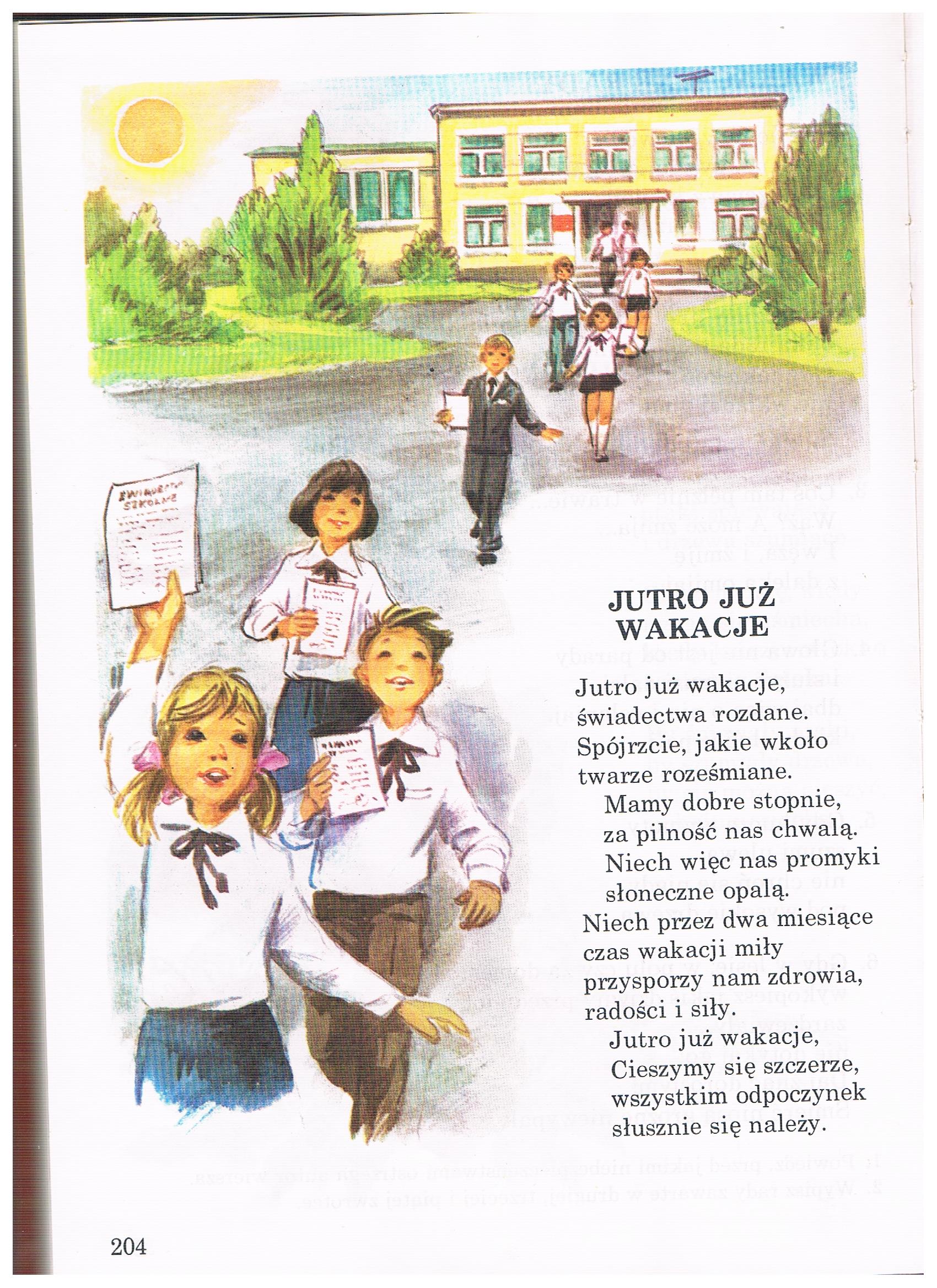 